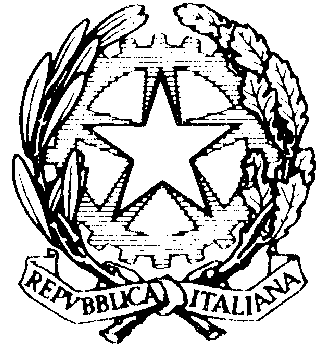                                    ISTITUTO COMPRENSIVO 3 PONTE-SICILIANO POMIG.VIA ROMA 77 - 80038  POMIGLIANO D’ARCO (NA)Ambito NA 19 Cod. Fisc.  930 766 50 634   Cod.Mecc. NAIC8G0007Tel./ Fax 081 3177300-  e-mail: naic8g0007@istruzione.itPEC naic8g0007@pec.istruzione.it Sito web: www. ictrepontesiciliano.edu.itLIBERATORIA PER LA REALIZZAZIONE E PUBBLICAZIONE DI RIPRESE VIDEO E/O FOTOIl sottoscritto:________________________________________________________nato il ____/____/____, a ____________________________ Prov.(___), residente a ___________________________ Prov. (___), in via________________________________________La sottoscritta:________________________________________________________nata il ____/____/____, a ____________________________ Prov.(___), Residente a ___________________________ Prov. (___), in via________________________________________ in qualità di genitori/tutori che esercitano la patria potestà del minore:(Nome e cognome): __________________________________________________nato il ____/____/____, a ____________________________ Prov.(___), Residente a ___________________________ Prov. (___), in via________________________________________Autorizzano ed esprimono il loro consenso ai sensi degli artt. 7 e 8 del Regolamento Europeo 679/2016 e ss.mm.iiL’Istituto scolastico a riprendere e/o far riprendere in video e/o fotografare il/la proprio/a figlio/a e all’invio e pubblicazione di materiale fotografico e video del/la suddetto/a figlio nell’ambito delle attività che si svolgeranno durante I progetti didattici previsti nel PTOF di questo Istituto, nelle attività e nei progetti di Alternanza Scuola Lavoro se attivati.Alla pubblicazione di tale materiale sui profili Social di questo Istituto.Prendono atto dell’eventuale possibile registrazione nei motori di ricerca e della possibilità che l’immagine del/della minorenne venga pubblicizzato via web, stampa e qualsiasi altra modalità.secondo le esigenze tecniche, eventuali modifiche delle immagini fornite e ne forniscono il pieno consenso alla pubblicazione e diffusione.Attraverso questa istanza liberatoria i sottoscritti svincolano l’Istituto scolastico da ogni responsabilità diretta o indiretta inerente i danni al proprio patrimonio od alla immagine del/la proprio/a tutelato/a.I sottoscritti confermano di non aver nulla a pretendere in ragione di quanto sopra indicato e di rinunciare irrevocabilmente ad ogni diritto, azione o pretesa derivante da quanto sopra concesso.Resta inteso che la presente autorizzazione non consente l'uso dell’immagine in contesti che pregiudichino la dignità personale ed il decoro del minore e comunque per uso e/o fini diversi da quelli sopra indicati.DichiaranoDi comprendere che le finalità del trattamento sono esclusivamente didattiche;Che tale autorizzazione si intende gratuita e valida per il periodo di permanenza dell’alunno nell’Istituto;Che le informazioni qui indicate chiare, sufficienti e complete e dichiaro di averle pienamente comprese.Di aver preso visione dell’Informativa sul trattamento dei dati personali di questo istituto pubblicata sull’Albo On-Line ufficiale e sul sito web istituzionale e di averne compreso il contenuto.In qualità di esercente la potestà genitoriale:(da compilare solo se necessario)Inoltre, poiché non è possibile il consenso scritto di entrambi i genitori, Il /La  sottoscritto/a __________________________________________________________________________________, consapevole delle conseguenze amministrative e penali per il rilascio di  dichiarazioni non corrispondenti a verità, ai sensi del DPR 245/2000, dichiara di aver manifestato il consenso in osservanza delle disposizioni sulla responsabilità genitoriale di cui agli artt. 316,337 TER e QUATER del codice civile, che richiedono il consenso di entrambi i genitori.Data e Firma del padre:______________________________________________Data e Firma della madre:______________________________________________